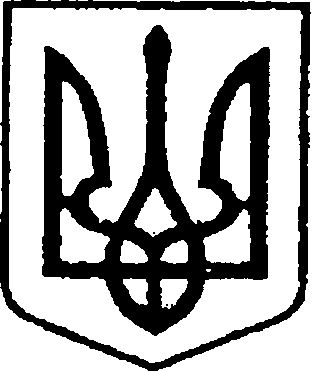 УКРАЇНАЧЕРНІГІВСЬКА ОБЛАСТЬН І Ж И Н С Ь К А    М І С Ь К А    Р А Д АВ И К О Н А В Ч И Й    К О М І Т Е ТР І Ш Е Н Н Я17 лютого 2022 року	                             м. Ніжин                            №____Про нагородження з нагоди 33-ї річниці виведення військ зРеспубліки АфганістанВідповідно до статей 40, 42, 59 Закону України «Про місцеве самоврядування в Україні», рішення Ніжинської міської ради Чернігівської області «Про внесення змін до рішення Ніжинської міської ради                            від 03 травня 2017 року №27-23/2017 «Про затвердження Положень                  про Почесну грамоту, Грамоту та Подяку виконавчого комітету Ніжинської міської ради» від 02.02.2018р. №18-35/2018, Регламенту виконавчого комітету Ніжинської міської ради Чернігівської області VІІI скликання, затвердженого рішенням Ніжинської міської ради Чернігівської області VІІI скликання від 24.12.2020р. №27-4/2020, розглянувши клопотання голови громадської організації «НМОВА» Сергія Ступака виконавчий комітет Ніжинської міської ради вирішив: 1.Нагородити Почесною грамотою виконавчого комітету Ніжинської міської ради  Чернігівської області за багаторічну допомогу сім’ям загиблих військовослужбовців в Республіці Афганістан, учасникам бойових дій Афганістану та з нагоди 33-ї річниці виведення військ з Республіки Афганістан: 1.1.Бойка Петра Михайловича 1.2.Дереку Володимира Андрійовича 1.3.Дереку Віталія Васильовича 1.4.Євтуха Сергія Григоровича 1.5.Ігнатенка Олександра Олександровича 1.6.Калашника Миколу Миколайовича 1.7.Кривця Віктора Кузьмича 1.8.Колесника Валерія Дмитровича 1.9.Лазоренка Сергія Михайловича 1.10.Марусечка Михайла Миколайовича 1.11.Петрика Віталія Андрійовича 1.12.Пабата Анатолія Петровича  1.13.Талалаївського Віктора Андрійовича  1.14.Шимка Володимира Борисовича  1.15.Шевлюгу Володимира Івановича2.Відділу юридично-кадрового забезпечення апарату виконавчого комітету Ніжинської міської ради (Лега В. О.) забезпечити оприлюднення цього Рішення на офіційному сайті Ніжинської міської ради.3.Відділу бухгалтерського обліку апарату виконавчого комітету Ніжинської міської ради (Єфіменко Н. Є.) забезпечити виконання цього Рішення у частині придбання бланків Почесних грамот та рамок. 4.Фінансовому управлінню Ніжинської міської ради виділити виконавчому комітету Ніжинської міської ради кошти за рахунок міської цільової програми заходів з відзначення державних та професійних свят, ювілейних та святкових дат, відзначення осіб, які зробили вагомий внесок                    у розвиток Ніжинської міської ТГ, здійснення представницьких та інших заходів на 2022 рік:4.1.у сумі 3726,55 грн. на покриття витрат на грошову винагороду –      КТКВ (0210180), КЕКВ (2730);4.2.у сумі 0,00 грн. на покриття витрат для придбання квіткової продукції – КТКВ (0210180), КЕКВ (2210).5.Контроль за виконанням цього Рішення покласти на керуючого справами виконавчого комітету Ніжинської міської ради Салогуба В. В.  Міський голова                                                        Олександр КОДОЛАПояснювальна запискадо проєкту рішення«Про нагородження з нагоди  33-ї річниці виведення військ з Республіки Афганістан»Відповідно до ст. 40, 42, 59  Закону України «Про місцеве самоврядування  в Україні», рішення Ніжинської міської ради Чернігівської області «Про внесення змін до рішення Ніжинської міської ради від 03 травня 2017 року №27-23/2017 «Про затвердження Положень про Почесну грамоту, Грамоту та Подяку виконавчого комітету Ніжинської міської ради»                        від 02.02.2018 р. №18-35/2018, клопотання голови громадської організації «НМОВА» Сергія Ступака, пропонуються кандидатури до відзначення Почесними грамотами виконавчого комітету Ніжинської міської ради з нагоди 33-ї річниці виведення військ з Республіки Афганістан. Проєкт  рішення складається з п’яти  пунктів.Відділ юридично-кадрового забезпечення апарату виконавчого комітету Ніжинської міської ради, відповідно до Закону України «Про доступ                       до публічної інформації», забезпечує опублікування цього Рішення                                на офіційному сайті Ніжинської міської ради.Відділ бухгалтерського обліку апарату виконавчого комітету Ніжинської міської ради забезпечує виконання цього Рішення у частині придбання бланків Почесних грамот та рамок.Доповідати проект рішення на засіданні буде начальник сектору                     з питань кадрової політики відділу юридично-кадрового забезпечення апарату виконавчого комітету Ніжинської міської ради Кучер Людмила Сергіївна.Начальник відділу юридично-кадровогозабезпечення апарату виконавчогокомітету Ніжинської міської ради                                                          В. О. Лега